COPYRIGHTGreater London AuthorityNovember 2017Published byGreater London AuthorityCity HallThe Queen’s WalkMore LondonLondon SE1 2AAwww.london.gov.ukenquiries 020 7983 4100
minicom 020 7983 4458ISBN	Photographs © Copies of this report are available 
from www.london.gov.ukCONTENTS1.  Overall assessment and summaryFor suggestions on how to complete this section please refer to the guidance document.2   Demand for childcareCore: Population of early years children In total, there are [ ] children under the age of five living in our local authority. These children may require early years childcare. Numbers by age* Some four-year-olds will have started receptionCore: Population of school age children In total there are [ ] children aged 5-11, and [ ] children aged 12-14 living in our local authority. These children may require childcare before and after school, and/or during the school holidays.Numbers by ageCore: Number of children with special educational needs and disabilities Children with special education needs and disabilities (SEND) are entitled to support with childcare up to the age of 18 (age 14 for children who do not have a special need or disability). The number of children with an Education, Health and Care (EHC) plan in our local authority is:Children’s needs change over time and are identified at different ages. Among the youngest children, SEND may only be identified when they start in childcare or school, and it can take some time from problems being identified to an EHC plan being issued. It is therefore possible that the number of children with SEND aged 0-4 is an underestimate. Some children have SEN but do not have an EHC plan.Optional: Characteristics of children in our area Recommended: Changes to population of children in our area 3  Supply of childcareCore: Number of early years providers and placesIn total, there are [ ] childcare providers in our local authority, offering a maximum of [  ] early years childcare places:The data in this table was correct on:* Some childminder places may also be available for older children.For private, voluntary and independent nurseries and childminders, the number of registered places represents the maximum number of children who can be on the premises at any given time. In practice, many providers choose to operate below their number of registered places. Children may attend childcare full time or part time. This table records places for children who are attending full time, or for as many hours as the setting is open. In some cases, two or more children attending part time may use one full time equivalent place. For example, one child may attend in the morning and one child may attend in the afternoon.Recommended: Early years vacanciesVacancy rates are a snapshot, and often change rapidly. In some cases, providers may have a vacancy which is only available for a specific age group, or for a particular part time arrangement. [We ask providers to report vacancies to us so we can help promote them. Not all choose to do this]. In general, vacancy rates are higher in the autumn, when children move to school.Recommended: Early years atypical hoursChildcare is most commonly delivered during the typical working day – between 8am and 6pm on weekdays. Some parents require childcare outside these times in order to fit with their work or other responsibilities.The number of providers offering childcare for atypical hours in our local authority is:Core: Number of school age providers and placesIn total, there are [ ] providers of childcare for school age children during term time, and [  ] providers of childcare for school age children during the holidays. There are also [ ] childminders who may provide care for school age childrenTracking supply of childcare for school age children is difficult because not all of this type of provision is registered with Ofsted. It is possible that we have under-counted the provision of breakfast and afterschool clubs and holiday clubs. Parents may also use provision which is not considered ‘childcare’, for example sports or arts clubs after school or in the holidays.Optional: School age vacanciesRecommended: School age atypicalChildcare is most commonly delivered during the typical working day – between 8am and 6pm on weekdays. Some parents require childcare outside these times in order to fit with their work or other responsibilities.The number of providers offering childcare for atypical hours in our local authority is: 4   Funded early educationOptional: Introduction to funded early educationSome children are entitled to free childcare, funded by the government. These entitlements are for 38 weeks per year. All children aged 3 and 4 are entitled to 15 hours per week until they start reception class in schoolChildren aged 3and 4where both parents are working, or from lone parent families where that parent is working, are entitled to 30 hours per week until they start reception class in schoolChildren aged 2 whose families receive certain benefits (including low income families in receipt of in-work benefits), or those who meet additional non-economic criteria , are entitled to 15 hours per week. Nationally, about 40% of 2 year olds are entitled to this offer, but the proportion varies by area. Parents do not have to use all the hours of their funded entitlement. They may choose to split them between providers. With the agreement of their provider, parents may also spread them across the year – for example, rather than taking 15 hours for 38 weeks a year they could take just under 12 hours for 48 weeks a year.Optional: Proportion of 2-year-old children entitled to funded early education In our local authority, [  ]% of 2 year olds are entitled to funded early education. This equates to around [  ] children per year in [year].Core: Take up of funded early educationThe proportion of eligible children taking up their funded place (for at least some of the available hours) in our local authority is:The data in this table is based on Department for Education data in January [year] Optional: breakdown of funded early education take up by age of childrenRecommended: 3 and 4-year-old funded entitlement applicationsParents who think they are entitled to a 30 hour extended hours place apply for this online through the Government’s Childcare Support website. The same website is used to apply for tax free childcare and parents can apply for either or both. If a parent is eligible, the system creates a code which they can use with their chosen childcare provider. If they are ineligible, they will still be entitled to the universal 15 hours of early education and childcare.The data in this table is based on Department for Education data in[year]Recommended: Providers offering funded early education placesProviders are paid directly by government for delivering funded early education. They are not required to offer them to parents, but of course parents may choose to use a different provider if they do not. Some providers offer a restricted number of funded places.Optional: Comparing take up of funded early education over timeOptional: Comparisons to other local authorities5   PricesCore: Prices of early school years childcareFor early years childcare outside the funded entitlements, we report on average prices per hour, reported to us by settings. There may be variations to prices based on the number of hours a family uses, with reductions for longer hours, or discounts for sibling groups. There may be additional payments for additional services, e.g. lunch and other meals which are not included in these prices.Recommended: Prices of school age childcareFor school age children during term time, we report on average prices before school per day, after school per day, and for childminding per hour. For holiday childcare, we report on holiday club prices per week.Optional: Comparing childcare prices over time6   Quality of childcare in our areaCore: Ofsted inspection gradesAll childcare providers must register with and be inspected by Ofsted, who give them an overall grade for the quality of their provision. Childminders and private and voluntary providers are on the Early Years Register, and schools and standalone maintained nursery schools are on the Schools register. The grades for both registers are equivalent. Schools with nurseries have an overall inspection grade for the whole school and most also have a separate early years grade.Both schools and early years providers have four possible Ofsted grades: ‘outstanding’, ‘good’, ‘requires improvement’, and ‘inadequate’. Some providers are still awaiting their first full inspection. These providers are excluded from our calculation.Nursery classes in independent schools do not generally have an Ofsted grade.* early years grade if available, otherwise overall school gradeOptional: Providers with met/not met grade  When providers do not have any children on site at the time of their first inspection, they are given an Ofsted grade of ‘met’ or ‘not met’. This shows whether they are meeting the requirements for Ofsted registration, and usually happens when new providers are being set up. At present, we have [ ] providers with a ‘met’ grade and [  ] providers with a ‘not met’ grade. Optional: Comparing inspection grades over timeOptional: Comparisons to other local authorities  7   Parents and providers views of sufficiency in our local areaOptional: Parent surveyOptional: Provider surveyOptional: FIS enquiry dataOptional: Website analyticsOptional: Brokerage dataOptional: Other local intelligence  8   MethodologyNumber of children: based on GLA population projections from the London Data StoreChildren with EHC plans: based on data held by our local authoritySupply of childcare: based on data provided to us by Ofsted, who regulate early years provision in schools and childcare provision. [In some cases, we have supplemented this with local intelligence where providers are not registered with Ofsted]Vacancy rates: [describe your local data collection]Childcare for parents working atypical hours: [describe your local data collection]Funded early education: data on take up of funded early education entitlements is based on the Early Years and Schools Censuses, which are taken every January and published by the Department for Education in the statistical collection Education provision: children under five years of age. Data on entitlement to a funded early education place for 2 year olds is provided by the Department for Work and Pensions.Price of childcare: [describe your local data collection]Quality of childcare: data on childcare quality is provided by Ofsted.Data from providers and parents: [describe any local data collection that you have]Other formats and languagesFor a large print, Braille, disc, sign language video or audio-tape version of this document, please contact us at the address below:Public Liaison UnitGreater London Authority	
City Hall 				
The Queen’s Walk	
More London	
London SE1 2AATelephone 020 7983 4000
www.london.gov.ukYou will need to supply your name, your postal address and state the format and title of the publication you require.If you would like a summary of this document in your language, please phone the number or contact us at the address above.Childcare Sufficiency Assessment (CSA) template for use by London boroughsCSA templatePlease use this template in conjunction with the guidance documentAgeNumber of childrenAge 0Age 1Age 2Age 3Age 4*AgeNumber of childrenAge 5Age 6Age 7Age 8Age 9Age 10Age 11Age 12Age 13Age 14AgeNumber of childrenBirth to school agePrimary school (reception to year six)Secondary school (year seven to thirteen)Type of provisionNumber of providersNumber of registered placesChildminders*Nursery classes in schoolsMaintained nursery schoolsPrivate, voluntary and independent nurseriesType of provisionNumber of providersTotal number of vacanciesChildminders*Nursery classes in schoolsMaintained nursery schoolsPrivate, voluntary and independent nurseriesType of provisionNumber of providersAvailable before 8am weekdaysAvailable after 6pm weekdaysAvailable weekendsChildmindersNursery classes in schoolsMaintained nursery schoolsPrivate, voluntary and independent nurseriesType of provisionNumber of providersNumber of registered placesBreakfast club – primary schoolAfter-school club – primary schoolBreakfast club – secondary schoolAfter-school club – secondary schoolChildminders*Holiday club Type of provisionNumber of providersAvailable before 8am weekdaysAvailable after 6pm weekdaysAvailable weekendsBreakfast club – primary schoolN/AAfter-school club – primary schoolN/ABreakfast club – secondary schoolN/AAfter-school club – secondary schoolN/AChildmindersHoliday clubAge% of eligible childrenAge 2 %Age 3 and 4 %Age% of eligible childrenAge 2 %Age 3 and 4 %         3 year olds%         4 year olds%StepNumber of families% of families applyingApplied for a placeNAEligible for a place%Accessing a place%Type of provisionNumber of providersAge 2 targetedAge 3 and 4 universal 15 hoursAge 3 and 4 – extended 30 hours Childminders%%%Nursery classes in schools%%%Maintained nursery schools%%%Private, voluntary and independent nurseries%%%AgeThis yearYear -1Year -2Age 2 – targeted %%%Age 3 and 4 %%%Age[Your area]Comparator ComparatorLondonEnglandAge 2 – targeted %%%%%Age 3 and 4 %%%%%Price per hourPrivate, voluntary and independent nurseriesSchool and maintained nursery schools which make charges to parentsChildminders0 and 1 year olds£££2 year olds£££3 and 4 year olds£££Setting and price unit PriceBreakfast club per day£After-school club per day£School age childminder per hour£Holiday club per week£Price per hourPrice per hourType of childcareType of childcareType of childcareAgeYearPrivate, voluntary and independent nurseriesSchool and maintained nursery schools which make charges to parentsChildminders0 and 1This year£££0 and 1Year -1£££0 and 1Year -2£££2This year£££2Year -1£££2Year -2£££3 and 4This year£££3 and 4Year -1£££3 and 4Year -2£££Setting and price unit This yearYear -1Year -2Breakfast club per day£££After-school club per day£££School age childminder per hour£££Holiday club per week£££Type of provisionTotal number of providers% achieving good or outstandingChildminders%Nursery classes in schools *%Maintained nursery schools%Private and voluntary nurseries%Total%% of providers ‘good’ or ‘outstanding’YearYear -1Year -2Childminders%%%Nursery classes in schools%%%Maintained nursery schools%%%Private and voluntary nurseries%%%Total%%%% of providers ‘good’ or ‘outstanding’[Your area]Comparator ComparatorLondonEnglandChildminders%%%%%Nursery classes in schools%%%%%Maintained nursery schools%%%%%Private and voluntary nurseries%%%%%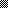 